LaoGeorgia Department of EducationESOL Unit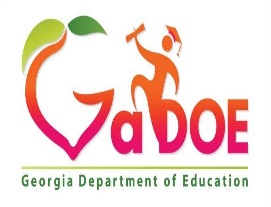 ການສຳຫຼວດການໃຊ້ພາສາໃນເຮືອນ ຮຽນທ່ານພໍ່ແມ່ ຫຼື ຜູ້ປົກຄອງທີ່ເຄົາລົບ:ຈຸດປະສົງເພື່ອໃຫ້ການສຶກສາທີ່ດີສຸດເທົ່າທີ່ເປັນໄປໄດ້ສຳລັບລູກໆຂອງທ່ານ, ພວກເຮົາຕ້ອງການກຳນົດວ່າ ເຂົາເຈົ້າເວົ້າ ແລະເຂົ້າໃຈພາສາອັງກິດໄດ້ດີປານໃດ.ການສຳຫຼວດນີ້ຊ່ວຍເຫຼຶອເຈົ້າໜ້າທີ່ຂອງໂຮງຮຽນ ໃນການຕັດສິນໃຈວ່າລູກຂອງທ່ານອາດຈະເປັນ ຕົວເລືອກສຳລັບ ການຊ່ວຍເຫຼືອດ້ານພາສາອັງກິດເພີ່ມເຕີມ. ການມີຄຸນສົມບັດຮັບການຊ່ວຍເຫຼືອນີ້ແມ່ນຂຶ້ນກັບຜົນຮັບຂອງການທົດສອບພາສາອັງກິດ.ຂອບໃຈຊື່ນັກຮຽນ (ຂໍ້ມູນຈຳເປັນ):___________________________________________________________________________ຄວາມເປັນມາດ້ານພາສາ (ຄຳຖາມທີ່ຈຳເປັນ): ພາສາທີ່ລູກຂອງທ່ານເຂົ້າໃຈ ແລະເວົ້າດີທີ່ສຸດແມ່ນພາສາຫຍັງ? _____________________________________________________________________ພາສາທີ່ລູກຂອງທ່ານເວົ້າຫລາຍທີ່ສຸດໃນເຮືອນແມ່ນພາສາຫຍັງ?_____________________________________________________________________ພາສາຫຍັງທີ່ຜູ້ໃຫ່ຍຢູ່ເຮືອນຂອງທ່ານເວົ້າຫລາຍທີ່ສຸດກັບເດັກໃນເຮືອນຂອງທ່ານ?_____________________________________________________________________ພາສາສຳລັບການສື່ສານໃນໂຮງຮຽນ:ສຳລັບຂໍ້ມູນທັງໝົດຂອງໂຮງຮຽນ ທ່ານຕ້ອງການຮັບເປັນພາສາໃດຫລາຍກວ່າໝູ່ບໍ? _____________________________________________________________________ ____________________________________			_______________ລາຍເຊັນຂອງພໍ່ແມ່/ຜູ້ປົກຄອງ ອື່ນໆ					ວັນທີ